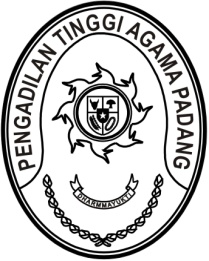 MAHKAMAH AGUNG REPUBLIK INDONESIADIREKTORAT JENDERAL BADAN PERADILAN AGAMAPENGADILAN TINGGI AGAMA PADANGJalan By Pass KM 24, Batipuh Panjang, Koto TangahKota Padang, Sumatera Barat 25171 www.pta-padang.go.id, admin@pta-padang.go.idSURAT PENUNJUKANNomor : W3-A/2315        /OT.00/8/2023	Bahwa dalam rangka pengembangan kapasitas para hakim di lingkungan Peradilan Agama, telah tergabung dalam Yayasan Pusat Pengembangan Hukum Islam dan Masyarakat Madani (PPHIM). Selanjutnya guna menertibkan pengelolaan administrasi pada Yayasan tersebut dengan ini kami menunjuk penanggungjawab pengelolaan administrasi PPHIM Pengadilan Tinggi Agama Padang sebagaimana tersebut dibawah ini:Ketua	: Dr. Drs. H. Pelmizar, M.H.I.Bendahara	: Mursyidah, S.AP.Pengelola administrasi PPHIM Pengadilan Tinggi Agama Padang bertanggung jawab atas pengelolaan administrasi Hakim Peradilan Agama di lingkungan Pengadilan Tinggi Agama Padang yang tergabung dalam Yayasan Pusat Pengembangan Hukum Islam dan Masyarakat Madani, melaksanakan tugas dengan tanggung jawab dan menyampaikan laporan pelaksanaan kegiatan kepada Ketua Pengadilan Tinggi Agama Padang 
setiap bulan.Demikian surat penunjukan ini dibuat untuk dilaksanakan sebagaimana mestinya.4 Oktober 2023Ketua,Dr. Drs. H. Pelmizar, M.H.I.NIP. 195611121981031009Tembusan:Ketua Pengadilan Agama se-Sumatera Barat